УДК 621.592.0Л.В. Попов1, Р.С. Тимошкин21ОАО «Сибкриотехника», г. Омск, Россия2Омский государственный технический университет, г. Омск, РоссияАНАЛИЗ СХЕМ СЖИЖЕНИЯ ПРИРОДНОГО ГАЗААннотация. Текст 300-500 знаков, кратко описывающий содержание статьи.Ключевые слова: 3–7 ключевых слов и словосочетаний.I. ВведениеТекст статьи должен быть в обязательном порядке структурирован с применением стандартных названий разделов, например: «Введение», «Постановка задачи», «Теория», «Результаты экспериментов», «Обсуждение результатов», «Выводы и заключение».Разделы нумеруются римскими цифрами, названия разделов располагаются в центре без абзацного отступа. В конце названия раздела точка не ставится. Перед названием  раздела предусмотрен пропуск строки. II. Постановка задачиТекст представляется в объеме от 2 до 5 страниц, включая рисунки, формулы и библиографический список. Библиографический список является обязательной частью статьи. Нумерация работ в списке должна совпадать с порядком первого появления ссылок на них в тексте статьи. Ссылки заключаются в квадратные скобки (не круглые!). Аббревиатуры требуют расшифровки при первом упоминании в тексте. Поля: верхнее, нижнее, левое – 2,5 см, правое – 1,5 см;шрифт – Times New Roman Cyr;высота шрифта везде – 12;абзацный отступ – 1,25 см;междустрочный интервал – одинарный;выравнивание – по ширине.Перенос в словах не предусмотрен.Чужой текст в статье заключается в кавычки (обязательно!) и на него оформляется ссылка.Страницы статьи не нумеруются.В тексте статьи не должно быть разрывов страниц или разделов.Таблицы: номер таблицы выравнивается по правому краю таблицы. Таблица и название таблицы выравниваются по центру (без абзацного отступа). Название таблицы выделяется жирным шрифтом. Ячейки выравниваются по центру. Перед и после таблицы – пустая строка, далее – продолжение текста.Таблица 1Название таблицыРисунки: рисунок должен представлять собой единое целое, наложение дополнительных символов поверх рисунка не допускается. Рисунки выполняются в формате jpg или png. Минимальное качество рисунков – 300 точек на дюйм (dpi). 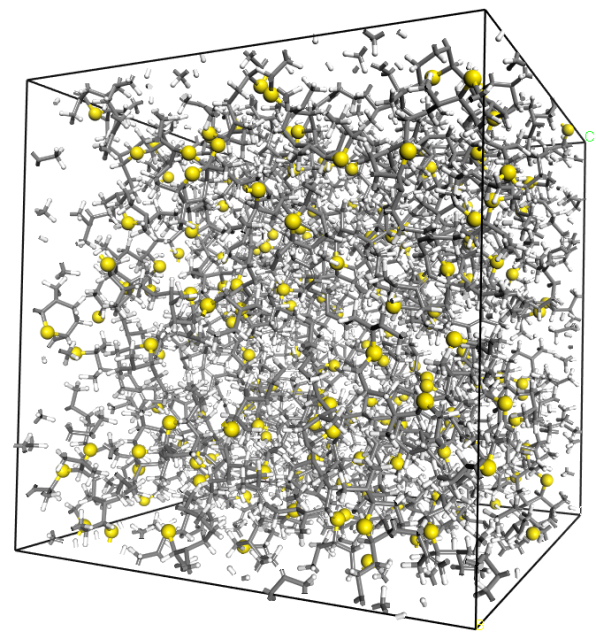 Рис. 1. Название рисунка и поясненияРасположение подрисуночных подписей внутри рисунка не допускается, подписи набираются непосредственно в тексте статьи. Обтекание текстом «В тексте», после рисунка – подпись (высота шрифта – 12), перед рисунком и после подписи к рисунку – пустая строка, далее – продолжение текста.Рисунок и подпись к рисунку выравниваются по центру, без абзацного отступа.III. ЗаключениеБиблиографический список: оформляется в соответствии с примерами, представленными на сайте. Включаются  публикации из РИНЦ, Web of Science, Scopus, Springer, Sciencedirect, MathSciNet, MathNet и других специализированных БД с указанием электронных адресов (за последние 3–5 лет). Не следует включать в список ссылки на учебники, учебные и методические пособия и т.п. Ниже показан пример оформления библиографического списка.Источник финансирования. БлагодарностиРабота выполнена при финансовой поддержке Российского фонда фундаментальных исследований, грант (название, №) – если исследование выполнено при грантовом или ином подобном финансировании.Научный руководитель… (полное ФИО, название организации пишется в именительном падеже, без указания статуса) – для  аспирантов, магистрантов, студентов.Автор благодарит… – при наличии персональной благодарности учреждению (организации), физическому лицу.Библиографический списокГригорьев Ю. Н., Ершов И. В. Линейная устойчивость течения Куэтта колебательно-возбужденного газа // Прикладная механика и техническая физика. 2014. Т. 55, № 2. С. 80–93.Шварц К. Г. Исследование устойчивости адвективных течений во вращающемся слое жидкости // Вестник Пермского ун-та. Математика. Механика. Информатика. 2013. Вып. 1. С. 54–61.Odžić N., Smajević I., Kazagić A. Сoncept of co-firing coal with biomass and natural gas – on track of sustainable solution for future thermal power plants // Thermal Science. 2016. Vol. 20, no 4. Р. 1171–1184.DOI:10.2298/TSCI151126078H. URL: http://web.a.ebscohost.com/ehost/detail/detail?vid (дата обращения: 05.10.2016).Дата поступления статьи:
Дата одобрения после рецензирования:
Дата принятия к публикации: © Попов Л.В., Тимошкин Р.С., 2022ПараметрКолонка АКолонка БКолонка Вa123b347c5611